Tinies – Division 3Sub-Juniors – Division 2Juniors – Division 2Intermediates– Division 3Seniors– Division 2Masters – Division 1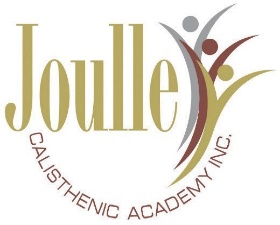 2017 Competition ResultsFreearmRodsDanceSongLongbeach1st & *2nd1st1st & *HM1stBayside1st1st2nd2ndMt. District1st1st & *HC1st1stCVI1st & *HC1st& *HC1st& *HM1stMarchClubsFreeRodsAestSongOverallLongbeach3rd3rd & 2ndHM2ndHC3rdBaysideHMHM1st3rdHM & HCHmWaverley1stHM & 2ndHMHMHCHCCVIHM2nd & HM2nd1ST3RDHCReserve RSSS2nd3rd & 3rd2nd--HM--MarchClubsFreeRodsAestRevueOverallLongbeachHC3RD1STHM3RD3RDBayside--1STHMHMHM3RDWaverleyHMHMHMHMHM--CVIHMHM & HM3RD3RDHM1STRSSSHM1ST & HMHCHCHM2NDMarchClubsFreeRodsRyth AestDanceOverallLongbeach2ND2ND--HCHM2ND Bayside1ST3RD2ND3RD3RD3RDAggregateWaverley2ND2ND1ST1ST1ST1STAggregateCVI1ST2ND 1ST HCHC1STAggregateRSSS--HC----HCHCMarchClubsFreeRodsRyth AestRevueOverallLongbeachHM2ND2ND HMHC2NDBayside--HM3RD--3RD3RDWaverley--HC----2ND1STCVI--2NDHC--2ND--RSSS3RD -----1ST HM3RDMarchClubsFreeRodsRyth AestRevueOverallLongbeach----HC----HMCVI2ND --2ND 2ND HCHCReserveWaverley3rdHM2ND 2ND 2ND 3RD Reserve